
“Lessons Leading to Easter”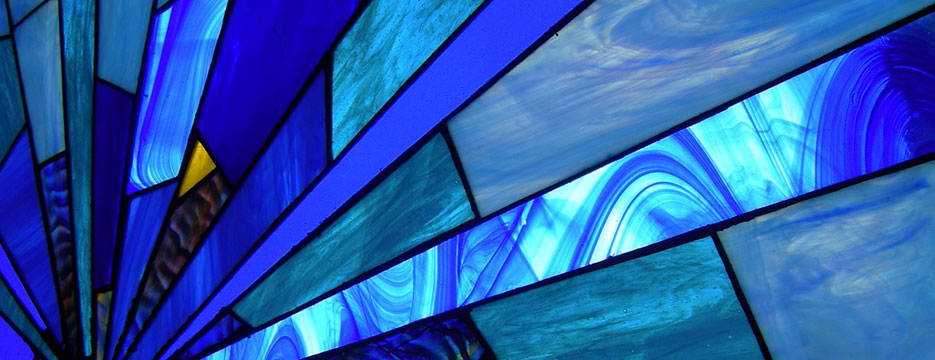 Sermon #3“Lessons from the Labors
Matthew 20:1-16Dr. Bradford Laubinger			March 29, 2020
Introduction:  Today we will see that Jesus uses this parable to teach us three lessons from those who bargain with God versus those who trust God.NotesJesus helps us understand the ________________ of those called by religion versus those called by grace. Vv. 1-7Notes:Jesus helps us understand the ________________ of those called by religion versus those called by grace. Vv. 8-12Notes:Jesus helps us understand the ________________ of those called by religion versus those called by grace. Vv. 13-16Notes: